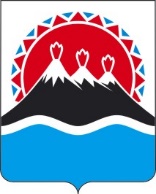 П О С Т А Н О В Л Е Н И ЕПРАВИТЕЛЬСТВАКАМЧАТСКОГО КРАЯО внесении изменений в постановление Правительства Камчатского края от 02.06.2011 № 217-П «Об утверждении структуры территориального фонда обязательного медицинского страхования Камчатского края»ПРАВИТЕЛЬСТВО ПОСТАНОВЛЯЕТ:Внести в постановление Правительства Камчатского края от 02.06.2011 № 217-П «Об утверждении структуры территориального фонда обязательного медицинского страхования Камчатского края» следующие изменения:преамбулу изложить в следующей редакции:«В соответствии с подпунктом «б» пункта 2 части 3 статьи 6 Федерального закона от 29.11.2010 № 326-ФЗ «Об обязательном медицинском страховании в Российской Федерации», пунктом 3 части 18 Положения о территориальном фонде обязательного медицинского страхования Камчатского края, утвержденного постановлением Правительства Камчатского края от 26.04.2024 
№ 202-П,»;приложение изложить в редакции согласно приложению к настоящему постановлению.Настоящее постановление вступает в силу после дня его официального опубликования.Структуратерриториального фонда обязательного медицинского страхования Камчатского края1. Территориальный фонд обязательного медицинского страхования Камчатского края имеет следующую структуру:1) руководство;2) финансовый отдел;3) отдел организации обязательного медицинского страхования;4) отдел бухгалтерского учета и отчетности;5) контрольно-ревизионный отдел;6) отдел правового и кадрового обеспечения;7) отдел информационного обеспечения;8) общий отдел.2. Предельная численность работников территориального фонда обязательного медицинского страхования Камчатского края установлена в количестве 54 человек.».[Дата регистрации] № [Номер документа]г. Петропавловск-КамчатскийПредседатель Правительства Камчатского края[горизонтальный штамп подписи 1] Е.А. ЧекинПриложение к постановлениюПриложение к постановлениюПриложение к постановлениюПриложение к постановлениюПравительства Камчатского краяПравительства Камчатского краяПравительства Камчатского краяПравительства Камчатского краяот[REGDATESTAMP]№[REGNUMSTAMP]«Приложение к постановлениюПравительства Камчатского краяот 02.06.2011 № 217-П«Приложение к постановлениюПравительства Камчатского краяот 02.06.2011 № 217-П«Приложение к постановлениюПравительства Камчатского краяот 02.06.2011 № 217-П«Приложение к постановлениюПравительства Камчатского краяот 02.06.2011 № 217-П